ГРАНТИ ДЛЯ АГРАРІЇВ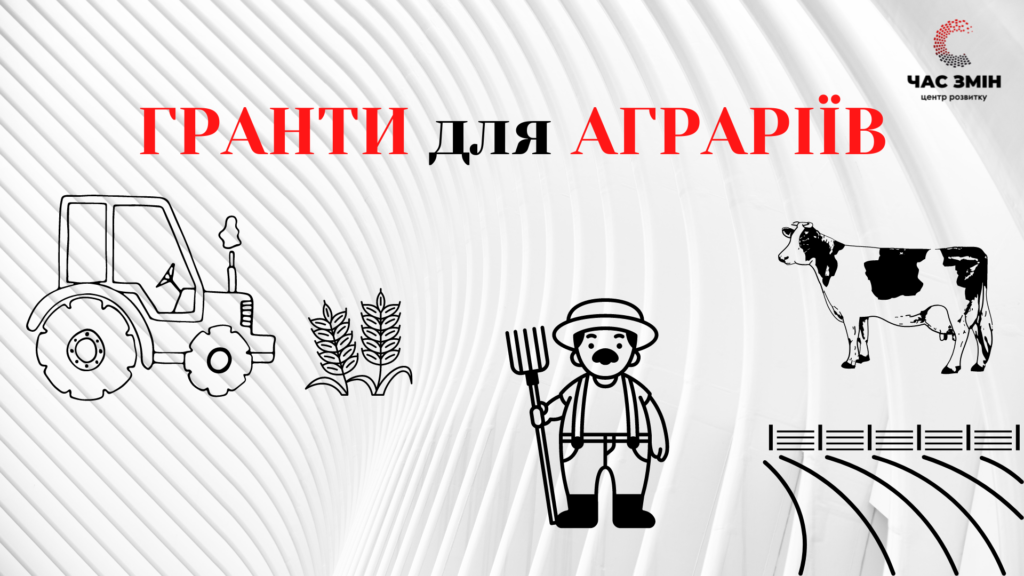 20
СічГрантові ресурси в сільському господарстві є важливим інструментом для розвитку агросфери та втілення бізнес-планів як дрібних фермерів, так і потужних сільгоспвиробників.Якщо маєте перспективний проєкт, бажання працювати й досягати поставлених цілей, то у вас багато шансів отримати грант.Ознайомтеся з новою добіркою грантових можливостей  для  аграріїв!ДО 20 000 ДОЛ США – ГРАНТИ НА ПІДТРИМКУ АГРАРНОГО СЕКТОРУ ТА ХАРЧОВОГО ВИРОБНИЦТВА В УКРАЇНІДедлайн: не вказаноДеталі ТУТДО 900 000 ГРН ДЛЯ СІЛЬСЬКОГОСПОДАРСЬКИХ ММСП В РАМКАХ ПРОГРАМИ “ПРОЄКТ АГРО”Дедлайн: до 23 березня 2023 р.Деталі ТУТВІД 600 000 ДО 1 200 000 ГРН НА ПІДТРИМКУ БЕЗПЕРЕРВНОСТІ ТА ВІДНОВЛЕННЯ БІЗНЕСУ В РАМКАХ ПРОГРАМИ USAID «КОНКУРЕНТОСПРОМОЖНА ЕКОНОМІКА УКРАЇНИ»Дедлайн: до 24 липня 2023 року, або до тих пір, доки не вичерпаються коштиДеталі ТУТДО 291 600 800 ГРН – СУБГРАНТ ДЛЯ ПОСТАЧАННЯ ММСП ДОБРИВ ТА ПОСІВНОГО МАТЕРІАЛУ В РАМКАХ ПРОЕКТУ АГРОДедлайн: не пізніше 18:00,  26 січня 2023 р.Деталі ТУТДО 30 000 ЄВРО – КОМПЕНСАЦІЯ ВИТРАТ НА РЕЛОКАЦІЮ УКРАЇНСЬКИХ МСП ВІД ЄБРРДедлайн: до 31 січня 2023 рокуДеталі ТУТДО 185 000 000 ГРН – СУБГРАНТИ ДЛЯ РЕАЛІЗАЦІЇ ПРОЕКТУ «ПІДТРИМКА ММСП ЗЕРНОВОГО НАПРЯМКУ В ЗБІЛЬШЕННІ ПОТУЖНОСТЕЙ ЗБЕРІГАННЯ ТА СУШКИ ЗЕРНА»Дедлайн: не пізніше 18:00 за Київським часом 25 січня 2023 рДеталі ТУТ